Práce (co se nehodí, škrtněte): bakalářskáPosudek (co se nehodí, škrtněte): oponenta Práci hodnotil: doc. PhDr. Nikolaj Demjančuk, CSc.Práci předložila: Tomáš BradaNázev práce: Romano Guardini a konec jedné epochy1.	CÍL PRÁCE (uveďte, do jaké míry byl naplněn): Autor se obrátil k tématu práce, aby mohl odpovědět na některé aktuální problémy současnosti. Krize soudobé kultury vyžaduje hledání odpovědí na otázku, jaké jsou její příčiny a jak ji překonat. Analýza díla R. Guardiniho Konec novověku nabízí možnost samostatného hledání odpovědí na aktuální otázky. Autor práce se odvážně tohoto úkolu ujal a, jak to vidíme po přečtení textu, velmi zdařile a kreativně. Můžeme konstatovat, že vytčené cíle v bakalářské práci naplnil. 2.	OBSAHOVÉ ZPRACOVÁNÍ (náročnost, tvůrčí přístup, proporcionalita teoretické a vlastní práce, vhodnost příloh apod.):Autor zvolil jedno základní dílo R. Guarrdiniho a několik jiných reprezentativních textů. Je patrné, že analyzovanou práci dobře zná a aplikuje její ideje na interpretaci několika problémů. Věnuje se životním osudům R. Guardini, aby ukázal dobový kontext, který ovlivnil jeho koncepci novověku. Ukazuje také realismus Guardiniho koncepce při interpretaci moci, kultury, přírody, víry, sekularizace apod. Teoretická práce je doplněna vlastními postřehy, odkazy k minulosti i současnosti, komparaci s jinými autory.3.	FORMÁLNÍ ÚPRAVA (jazykový projev, správnost citace a odkazů na literaturu, grafická úprava, přehlednost členění kapitol, kvalita tabulek, grafů a příloh apod.):Jazykový projev, citace a odkazy na literaturu jsou v pořádku. Členění práce je promyšlené a odůvodněné. 4.	STRUČNÝ KOMENTÁŘ HODNOTITELE (celkový dojem z práce, silné a slabé stránky, originalita myšlenek apod.):Posuzovaná práce svým obsahem, rozsahem a způsobem zpracování překračuje práci bakalářskou a může být hodnocená jako výborná. Autor zvládl a umí aplikovat metodologii oboru při interpretaci významného díla z oblasti filosofie dějin a politické filosofie. Doufám, že zájem autora o zpracovávané problémy se uchová a bude mít pokračování. 5.	OTÁZKY A PŘIPOMÍNKY DOPORUČENÉ K BLIŽŠÍMU VYSVĚTLENÍ PŘI OBHAJOBĚ (jedna až tři):6.	NAVRHOVANÁ ZNÁMKA (výborně, velmi dobře, dobře, nevyhověl): výborněDatum: 23.05.2013					Podpis: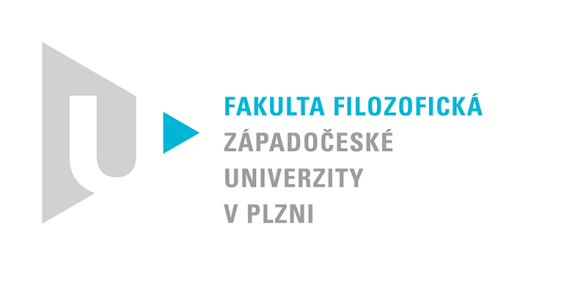 Katedra filozofiePROTOKOL O HODNOCENÍ PRÁCE